Имитационное и физическое моделирование машин для индивидуального передвиженияВдовин А. В., Слабожанин Р. А.СтудентыМаслов Н. А.Канд. техн. наук, доцентСибирский государственный университет путей сообщения, факультет «Управление транспортно-технологическими комплексами»,Новосибирск, Россия E–mail: namaslov@mail.ruТяговые расчеты являются весьма важными видами расчетов при создании и модернизации подъемно-транспортных, путевых, строительных и дорожных машин. Они позволяют выбрать те параметры машин и их агрегатов, которые бы позволили обеспечить требования технического задания на проектирование. Проверочный тяговый расчет, проводимый на стадии уже созданной машины, позволяет оценить её тягово-скоростные свойства и сравнить с аналогичными машинами. Имитационная модель – логико-математическое описание реального объекта, которое может быть использовано для компьютерных экспериментов при его проектировании, исследовании и анализе. Цель работы - разработка расчетных схем имитационных моделей и численные расчеты машин для индивидуального передвижения (далее по тексту - машин).Задачи работы: 1. Вывод зависимостей времени разгона машин от приложенных сопротивлений;2. Разработка требований к имитационным моделям;3. Выбор стандартных элементов и составление расчетных схем моделей;4. Сборка расчётных схем и отладка моделей в программе SimulationX;5. Выбор исходных данных и расчетных параметров моделей;6. Выполнение примеров численных расчётов параметров машин в режимах разгона, установившегося движения, торможения на имитационных моделях;7. Постановка задач численных экспериментов на имитационных моделях машин.8. Создание физической модели оригинальной машины для индивидуального передвижения зимой (с мускульным приводом, гусеничным ходовым оборудованием и поворотной лыжей);9. Физические эксперименты на машинах для индивидуального передвижения летом и зимой;10. Сравнение результатов имитационного и физического моделирования, отладка имитационных моделей.Ранее была разработана концепция машины для индивидуального передвижения летом, которая может быть использована как учебный стенд для изучения методик тяговых расчетов машин с различными типами движителей, как тренажер для новых технических видов спорта и как машина для индивидуального передвижения.  Также машина может быть переоборудована для передвижения зимой путем установки гусеничного движителя и поворотной лыжи. Разработаны варианты кинематических схем машин. Для составления расчетных схем имитационных моделей машин приняты по одной из разработанных кинематических схем машин для индивидуального передвижения летом (рисунок 1) и зимой. Цель исследования – разработка расчетных схем имитационных моделей и численные расчеты машин для индивидуального передвижения летом и зимой.Сформулированы требования к имитационным моделям машин. В расчетных режимах работы машин на моделях необходимо рассчитать вращающий момент на приводной звездочке или колесе, скорости и продолжительности разгона машин. Результатами вычислений также являются графики зависимостей, определяемых параметров от времени и между собой, например, изменение скоростей машин от продолжительности их разгона, изменение вращающего момента на приводной звездочке или колесе от времени разгона, а также изменение скорости машины от ветровой нагрузки.В программе SimulationX из выбранных элементов выполнена сборка расчетных схем моделей. Заданы параметры элементов схем. Произведена отладка моделей. Созданные расчётные схемы имитационных моделей представлены на рисунках 2 и 3.Проведённые на расчётной схеме примеры численных расчётов соответствуют теоретическим сведениям о движении колесных и гусеничных машин, что говорит о правильности составления расчётных схем имитационных моделей. Создана физическая модель машины для индивидуального передвижения зимой. Поставлены и проведены физические эксперименты на машинах для индивидуального передвижения летом и зимой. Экспериментально определены значения скорости и продолжительности разгона машин. Результаты физического моделирования использованы для уточнения параметров имитационных моделей. После отладки имитационных моделей относительные отклонения результатов, получаемых на них, от результатов физического моделирования составляют не более 10%.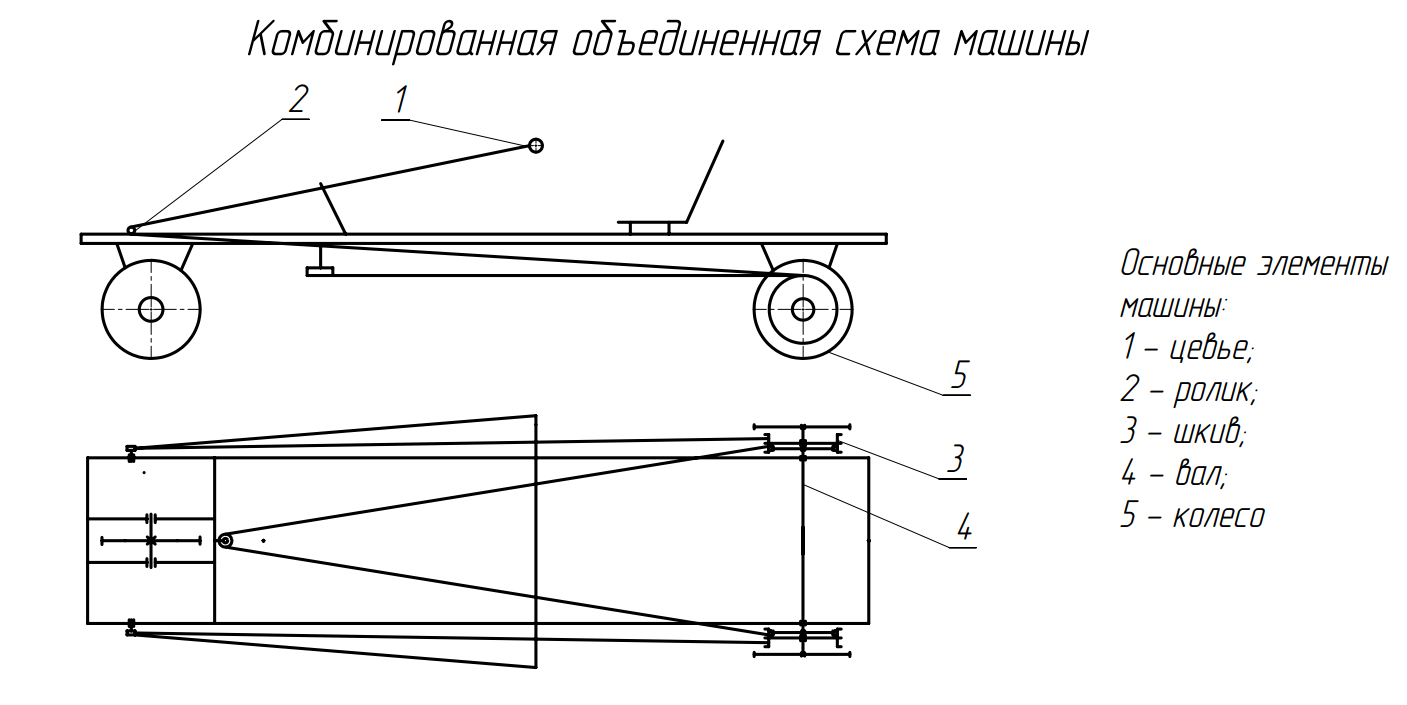 1 – цевье; 2 – ролик; 3 – шкив; 4 – вал; 5 - колесоРисунок 1 – Кинематическая схема машины для индивидуального передвижения летом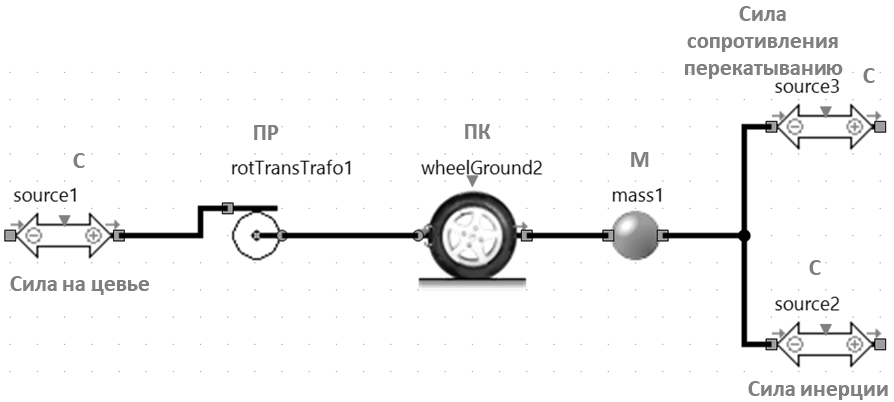 М – масса; ПК – приводное колесо; ПР – преобразователь движения; С – силаРисунок 2 – Расчётная схема имитационной модели машины для индивидуального передвижения летом в программе SimulationX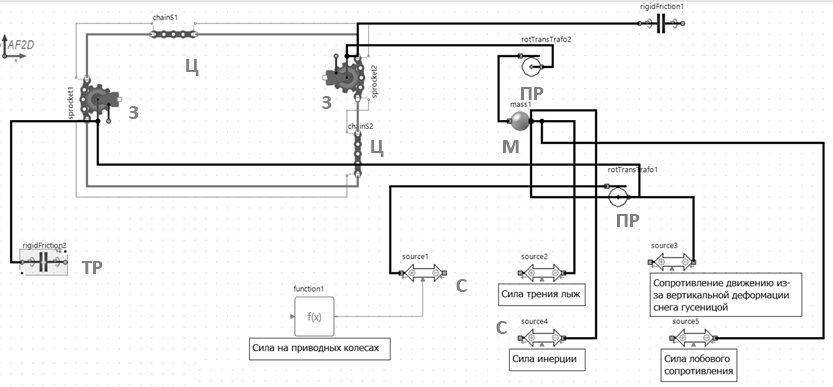 З - звездочка; М – масса; ПР – преобразователь движения; С - сила; ТР – трение; Ц – звено цепи Рисунок 3 – Расчётная схема имитационной модели машины для индивидуального передвижения зимой в программе SimulationX Работа выполнена в студенческом научном объединении «Механик» Сибирского государственного университета путей сообщения [1-5]. Список литературы1. Алимбекова М.Ф., Маслов Н.А. Применение метода численного моделирования при определении параметров универсальной машины для новых технических видов спорта // Цифровые трансформации в образовании (E-Digital Siberia’2020): материалы IV Междунар. науч.-практ. конф. (Новосибирск, 23 апреля 2020 г.). Сиб. гос. ун-т путей сообщения. – Новосибирск : Изд-во СГУПС, 2020. – 246 с., с.5-11.2. Алимбекова М.Ф., Маслов Н. А. Имитационное моделирование механического привода универсальной машины для новых технических видов спорта // "Энерго-ресурсосберегающие технологии и оборудование в дорожной и строительной отраслях": материалы международной научно-практической конференции. – Белгород: Изд-во БГТУ, 2020. - 441 с., с.16-21.3. Казакевич, С.В., Маслов, Н.А. Сравнительный анализ конструкций станков  и нагрузочных устройств колесного движителя машины универсального стенда // Сборник научных трудов в 10 ч. / под ред. Соколовой Д.О. – Новосибирск: Изд-во НГТУ, 2021. Часть 10. – 283 с., с.221-225.4. Вдовин, А.В., Слабожанин, Р.А., Маслов, Н.А. Разработка классификации и сравнительный анализ машин для индивидуального передвижения зимой // НАУКА. ТЕХНОЛОГИИ. ИННОВАЦИИ: XVI Всероссийская научная конференция молодых ученых (г. Новосибирск, 05-08 декабря 2022 г.) // Сборник научных трудов в 11 ч. / под ред. Казьминой А.С. – Новосибирск: Изд-во НГТУ, 2022. Часть 11. – 306 с., с.211-215.5. Слабожанин, Р.А., Вдовин, А.В., Маслов, Н.А. Проектирование универсального стенда для определения параметров колесной машины // НАУКА. ТЕХНОЛОГИИ. ИННОВАЦИИ: XVI Всероссийская научная конференция молодых ученых (г. Новосибирск, 05-08 декабря 2022 г.) // Сборник научных трудов в 11 ч. / под ред. Казьминой А.С. – Новосибирск: Изд-во НГТУ, 2022. Часть 11. – 306 с., с.53-55.